Кабинет функциональной диагностики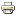 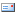 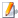 В больнице проводятся:исследование функции внешнего дыхания;велоэргометрия (ВЭМ);суточное (холтеровское) мониторирование ЭКГ;суточное (холтеровское) мониторирование артериального давления;электрокардиография; резовазографияДиагностика осуществляется на современном оборудовании, обеспечивающем получение комплексной качественной информации и экономию времени проведения исследования.